ПЕРИОДИЧЕСКОЕ ПЕЧАТНОЕ ИЗДАНИЕБАЛАХТОНСКОГО СЕЛЬСКОГО СОВЕТА ДЕПУТАТОВ и АДМИНИСТРАЦИИ БАЛАХТОНСКОГО СЕЛЬСОВЕТА КОЗУЛЬСКОГО РАЙОНА                     БАЛАХТОНСКИЕ                В Е С Т И__________________________________________________________________________________                 16  СЕНТЯБРЯ 2022  ГОДА     № 9/215  ПЯТНИЦА __________________________________________________________________________________КОРОНАВИРУС не ОТСТУПАЕТ!БУДЬТЕ БДИТЕЛЬНЫ!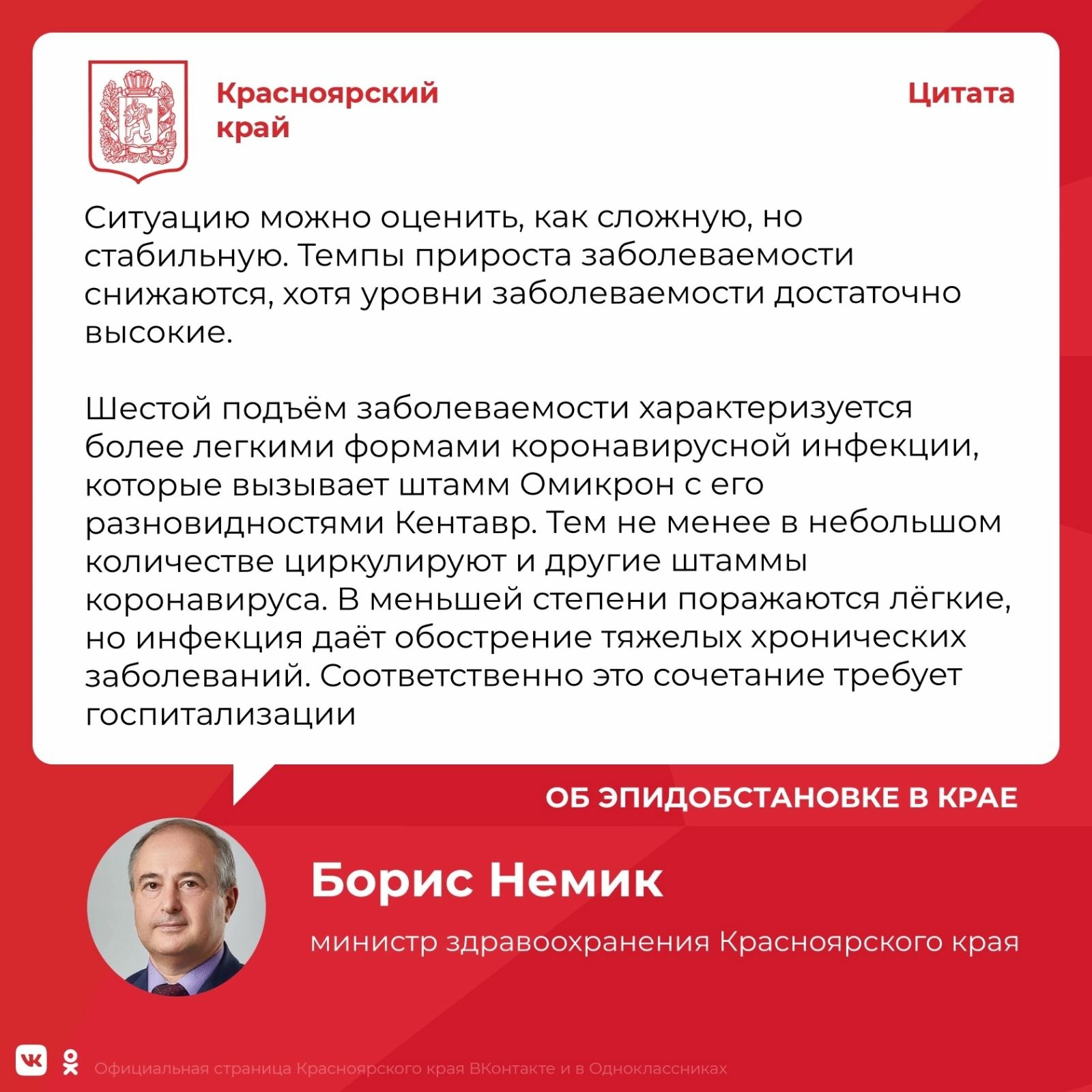 ____________________________________________________________Страница  2 № 9/215 «Балахтонские вести»  16  сентября 2022 года__________________________________________________________________________________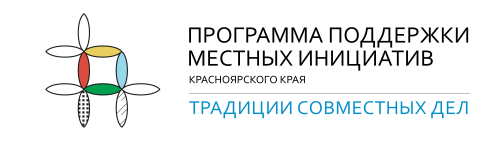 БАЛАХТОНСКИЙ СЕЛЬСКИЙ СОВЕТ ДЕПУТАТОВКОЗУЛЬСКОГО РАЙОНА КРАСНОЯРСКОГО КРАЯРАСПОРЯЖЕНИЕ16.09.2022                                                                      с. Балахтон                                                                         РП № 27О назначении опроса граждан 	В соответствии со статьёй 37.3 Устава Балахтонского сельсовета, решениями Балахтонского сельского Совета депутатов от 14.10.2021 № 09-60р «Об утверждении Положения о порядке назначения и проведения опроса граждан в муниципальном образовании Балахтонский сельсовет», от 05.08.2021 № 08-55р «Об утверждении Порядка выявления мнения граждан по вопросу о поддержке инициативного проекта путём сбора их подписей»,	1. В рамках Программы «Поддержка местных инициатив» назначить проведение опроса граждан по отбору инициативного проекта для его реализации на территории с. Балахтон муниципального образования Балахтонский сельсовет.	2. Опрос граждан по отбору инициативного проекта провести членам инициативной группы в срок с 27.09.2022по 06.10.2022включительно.	3. В опросе граждан по вопросу выявления мнения граждан о поддержке инициативного проекта вправе участвовать жители с. Балахтон, достигшие шестнадцатилетнего возраста.	5. Опрос провести путём заполнения опросных листов в учреждениях, находящихся на территории с. Балахтон.Председатель Балахтонского сельского Совета депутатов                                                                                                    Е.А. ГардтБАЛАХТОНСКИЙ СЕЛЬСКИЙ СОВЕТ ДЕПУТАТОВКОЗУЛЬСКОГО РАЙОНА КРАСНОЯРСКОГО КРАЯРАСПОРЯЖЕНИЕ16.09.2022                                                                      с. Балахтон                                                                         РП № 28Об инициативной группе по проведению опроса граждан 	В соответствии со статьёй 37.3 Устава Балахтонского сельсовета, решениями Балахтонского сельского Совета депутатов от 14.10.2021 № 09-60р «Об утверждении Положения о порядке назначения и проведения опроса граждан в муниципальном образовании Балахтонский сельсовет», от 05.08.2021 № 08-55р «Об утверждении Порядка выявления мнения граждан по вопросу о поддержке инициативного проекта путём сбора их подписей»,	1. В рамках Программы «Поддержка местных инициатив» в целях  проведения опроса граждан по отбору инициативного проекта для его реализации на территории с. Балахтон муниципального образования Балахтонский сельсовет в инициативную группу включить:	Андрияненко Татьяну Валерьевну – депутата сельского Совета;	Гардт Елену Арнольдовну – председателя сельского Совета депутатов, - секретарь инициативной группы;	Катаргину Татьяну Фёдоровну – депутата сельского Совета;	Кионову Надежду Николаевну – заместителя главы администрации;	Кривоносову Викторию Андреевну – депутата сельского Совета;	Малиновскую Валентину Николаевну – депутата сельского Совета, - контроль за ходом выполнения работ;	Морозова Николая Александровича – депутата сельского Совета, - ответственный за сбор денежных сбор денежных средств;	Савилову Татьяну Геннадьевну – депутата сельского Совета, - председатель инициативной группы;	Таран Ольгу Анатольевну – заведующую СДК;	Хендогину Валентину Анатольевну – депутата сельского Совета.Председатель Балахтонского сельского Совета депутатов                                                                                                    Е.А. Гардт_____________________________________________________________Страница  3 № 9/215 «Балахтонские вести»  16 сентября  2022 года__________________________________________________________________________________ МЧС ИНФОРМИРУЕТЕДИНАЯ ДЕЖУРНО-ДИСПЕТЧЕРСКАЯ СЛУЖБА (ЕДДС)КОЗУЛЬСКОГО РАЙОНА	В целях повышения оперативности реагирования на угрозу или возникновение чрезвычайной ситуации в Козульском районе создана «Единая дежурно-диспетчерская служба» (далее – ЕДДС) по адресу: п. Козулька, ул. Советская, д. 59.	Данная служба предназначена для координации действий дежурных и диспетчерских (объединённых дежурно-диспетчерских) служб Козульского района.Основными задачами ЕДДС являются приём от населения и организаций сообщений о любых чрезвычайных ситуациях (ЧС), об угрозе или факте возникновения ЧС природного или техногенного характера, анализ и оценка достоверности полученной информации, доведение её до структур, в компетенцию которых входит реагирование на принятое сообщение (МЧС, полиция, скорая помощь, организации ЖКХ и т.д.).	Обратившись в ЕДДС по номеру 8 (39 154) 2-12-34 можно получить информацию о наличии аварийных отключений по конкретному адресу, а также о ходе работ по устранению нарушений, кто ведёт работы, дату и время планируемой ликвидации.	Обнаружив ситуацию, угрожающую жизни и здоровью людей, необходимо сообщить об этом дежурному диспетчеру ЕДДС (например, об открытом колодце, затоплении, провале, оползне, подозрительном предмете или запахе, упавшем дереве, обрыве провода и т.п.). Дежурный диспетчер ЕДДС передаст эту информацию в соответствующую службу для принятия оперативных мер по ликвидации таких ситуаций._____________________________________________________________Страница  4 № 9/215 «Балахтонские вести»  16 сентября  2022 года______________________________________________________________________________ОФИЦИАЛЬНОАДМИНИСТРАЦИЯ БАЛАХТОНСКОГО СЕЛЬСОВЕТАКОЗУЛЬСКОГО РАЙОНА КРАСНОЯРСКОГО КРАЯПОСТАНОВЛЕНИЕ01.09.2022                                                                      с. Балахтон                                                                                №  32 Об утверждении административного регламента по предоставлению муниципальной услуги «Присвоение адресов земельным участкам, зданиям, сооружениям и помещениям на территории муниципального образования Балахтонский сельсовет»В соответствии с Федеральным законом от 27.07.2010 № 210-ФЗ «Об организации предоставления государственных и муниципальных услуг», руководствуясь Уставом муниципального образования Балахтонский сельсовет, ПОСТАНОВЛЯЮ:1. Утвердить административный регламент предоставления муниципальной услуги «Присвоение адресов земельным участкам, зданиям, сооружениям и помещениям на территории муниципального образования Балахтонский сельсовет», согласно приложению.2. Считать утратившим силу постановления администрации № 05 от 28.01.2020 «Об утверждении административного регламента по предоставлению муниципальной услуги «Присвоение адресов земельным участкам, зданиям, сооружениям и помещениям на территории муниципального образования Балахтонский сельсовет».3. Контроль за исполнением настоящего постановления оставляю за собой.4. Постановление вступает в силу со дня его подписания, подлежит официальному опубликованию в местном периодическом печатном издании «Балахтонские вести» и на официальном сайте администрации Балахтонского сельсовета http://balahton.ru/.Глава Балахтонского сельсовета                                                                                                                    В.А. МецгерАДМИНИСТРАЦИЯ БАЛАХТОНСКОГО СЕЛЬСОВЕТАКОЗУЛЬСКОГО РАЙОНА КРАСНОЯРСКОГО КРАЯПОСТАНОВЛЕНИЕ01.09.2022                                                                      с. Балахтон                                                                                №  33 Об утверждении административного регламента предоставления муниципальной услуги «Приём заявлений граждан на постановку их на учёт в качестве нуждающихся в улучшении жилищных условий»В соответствии с Жилищным кодексом Российской Федерации, Федеральным законом от 27.07.2010 № 210-ФЗ «Об организации предоставления государственных и муниципальных услуг», обеспечения открытости и общедоступности информации о предоставлении муниципальных услуг, руководствуясь Уставом Балахтонского сельсовета, ПОСТАНОВЛЯЮ:1. Утвердить административный регламент предоставления муниципальной услуги «Приём заявлений граждан на постановку их на учёт в качестве нуждающихся в улучшении жилищных условий», согласно приложению.2. Считать утратившими силу постановление от 28.01.2020 года №04 «Об утверждении административного регламента предоставления муниципальной услуги «Приём заявлений граждан на постановку их на учёт в качестве нуждающихся в улучшении жилищных условий»».3. Постановление вступает в силу со дня его подписания и подлежит опубликованию в местном печатном издании «Балахтонские вести», размещению на официальном сайте администрации сельсовета: http:balahton.ru.4. Контроль за исполнением настоящего постановления оставляю за собой. Глава Балахтонского сельсовета                                                                                                                    В.А. Мецгер_____________________________________________________________Страница  5 № 9/215 «Балахтонские вести»  16  сентября 2022 года__________________________________________________________________________________АДМИНИСТРАЦИЯ БАЛАХТОНСКОГО СЕЛЬСОВЕТАКОЗУЛЬСКОГО РАЙОНА КРАСНОЯРСКОГО КРАЯПОСТАНОВЛЕНИЕ01.09.2022                                                                      с. Балахтон                                                                                №  34 Об утверждении административного регламента по предоставлению муниципальной услуги «Предоставление жилого помещения по договору социального найма»В соответствии с Жилищным кодексом Российской Федерации, Федеральным законом от 27.07.2010 № 210-ФЗ «Об организации предоставления государственных и муниципальных услуг», обеспечения открытости и общедоступности информации о предоставлении муниципальных услуг, руководствуясь Уставом Балахтонского сельсовета, ПОСТАНОВЛЯЮ:1. Утвердить административный регламент предоставления муниципальной услуги «Предоставление жилого помещения по договору социального найма», согласно приложению.2. Считать утратившими силу постановления от 21.01.2016 года №11 «Об утверждении административного регламента  по предоставлению муниципальной услуги «Прием заявлений и заключение договоров социального найма жилого помещения в администрации Балахтонского сельсовета»», от 14.07.2016 года №80 «О внесении изменений в постановление от 21.01.2016 № 11 «Об утверждении административного регламента по предоставлению муниципальной услуги «Прием заявлений и заключение договоров социального найма жилого помещения в администрации Балахтонского сельсовета»».3. Постановление вступает в силу со дня его подписания и подлежит опубликованию в местном печатном издании «Балахтонские вести», размещению на официальном сайте администрации сельсовета: http:balahton.ru.4. Контроль за исполнением настоящего постановления оставляю за собой. Глава Балахтонского сельсовета                                                                                                                    В.А. МецгерАДМИНИСТРАЦИЯ БАЛАХТОНСКОГО СЕЛЬСОВЕТАКОЗУЛЬСКОГО РАЙОНА КРАСНОЯРСКОГО КРАЯПОСТАНОВЛЕНИЕ01.09.2022                                                                      с. Балахтон                                                                                №  35 Об утверждении реестра муниципальных услугРуководствуясь Федеральным законом от 06.10.2003 № 131-ФЗ «Об общих принципах организации местного самоуправления в Российской Федерации», Федеральным законом от 27.07.2010 № 210-ФЗ «Об организации предоставления государственных и муниципальных услуг», в целях обеспечения открытости и общедоступности информации о предоставлении муниципальных услуг физическим и (или) юридическим лицам, постановлением администрации Балахтонского сельсовета от 03.05.2017  г. №23 «Об утверждении Положения о реестре муниципальных услуг», в соответствии с решением Балахтонского сельского Совета депутатов Козульского района Красноярского края от 20.04.2022 №14-101р «О внесении изменения в Решение сельского Совета депутатов от 29.01.2020 № 38-203р «Об утверждении перечня муниципальных услуг, предоставляемых администрацией Балахтонского сельсовета в соответствии с административным Регламентом предоставления муниципальных услуг»», руководствуясь статьями 17, 31 Устава муниципального образования Балахтонский сельсовет, ПОСТАНОВЛЯЮ:1. Утвердить реестр муниципальных услуг в соответствием с приложением.2. Считать утратившим силу постановление администрации Балахтонского сельсовета от 26.04.2022 № 10 «Об утверждении реестра муниципальных услуг».3. Контроль за исполнением настоящего постановления оставляю за собой.	4. Постановление вступает в силу в день, следующий за днём его официального опубликования в местном печатном издании «Балахтонские вести», подлежит размещению на официальном сайте администрации сельсовета: http:balahton.ru.Глава Балахтонского сельсовета                                                                                                                    В.А. Мецгер_____________________________________________________________Страница  6 № 9/215 «Балахтонские вести»  16  сентября 2022 года______________________________________________________________________________________________________________ИЗВЕЩЕНИЕо результатах приема заявленийо намерении участвовать в аукционена право заключения договора аренды земельного участка:Организатор торгов – администрация Козульского района Красноярского края сообщает, что на основании поступившего заявления о предварительном согласовании предоставления земельного участка и размещенного 22.08.2022 года извещения № 190822/0184709/01 о приеме заявлений граждан и КФХ о намерении участвовать в аукционе, подведены итоги приема заявлений граждан и КФХ о намерении участвовать в аукционе на право заключения договора аренды земельного участка, государственная собственность на который не разграничена, относящегося к категории земель - земли населенных пунктов, расположенного в кадастровом квартале 24:21:0904001, с местоположением: Российская Федерация, Красноярский край, Козульский муниципальный район, Сельское поселение Балахтонский сельсовет, Ничково деревня, Молодежная улица, земельный              участок № 1, площадью 3832 кв.м, с видом разрешенного использования: для ведения личного подсобного хозяйства.Заявления принимались по 31.08.2022 года включительно в соответствии с пп. д п.1 Постановления Правительства Российской Федерации  № 629 от 09.04.2022 "Об особенностях регулирования земельных отношений в Российской Федерации в 2022 году".Установлено, что иных заявлений граждан и КФХ о намерении участвовать в аукционе в вышеуказанный период не поступило.В соответствии с пп. 15 п. 2 ст. 39.6, п. 8 ст. 39.14, пп. 2 п. 5 ст. 39.18 Земельного кодекса Российской Федерации, отсутствие иных лиц, заинтересованных в приобретении прав на земельный участок, является основанием для принятия решения о предварительном согласовании предоставления земельного участка лицу, обратившемуся с заявлением о предварительном согласовании его предоставления – Сорокину С.К., а также дальнейшего его предоставления без проведения торгов в порядке, установленном ст. 39.17. ЗК РФ.______________________________________________________Балахтонские вести Учредитель: Балахтонский сельский Совет депутатов Козульского района 	Наш адрес: с. Балахтон ул. Советская 82В	Газета выходит один раз в месяц 	Тираж  30  экземпляров	Ответственный за выпуск  и редактор Елена Арнольдовна ГардтС электронной версией газеты можно ознакомиться                                                          на сайте Балахтонского сельсовета http://balahton.ru/